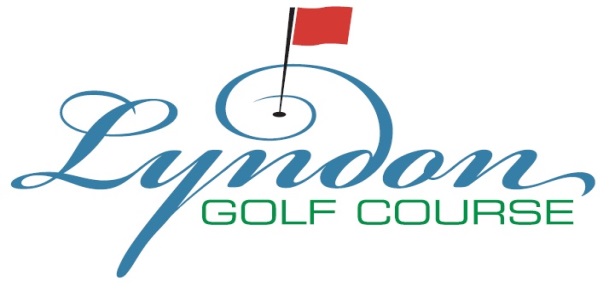                                       	2020 Golf League InformationThank you for considering the Lyndon Golf Course to host your 2019 Golf League.    Our staff is looking forward to working with you to make your golf league a great success.        Great League Rates!  9 Holes for league members is only $9 ($14 with cart) 				Seniors (62+) are only $8 ($13 with cart)Why Choose Lyndon Golf Course?Great for all levels of play!    18 holes of golf - par 68 - 4700 yardsFront 9 Par 33 and 2,200 yards (par 3’s and 4’s)Back 9 Par 35 and 2,500 yards (pars 3’s, 4’s and 5’s)Complete fleet of gas powered club-car golf carts with roofs, windshields and bag protectors – play in any conditions!Conveniently located on Route 5 in Fayetteville.Leagues are welcome Monday – Friday.Priority for day and time will be based on returning league commitments followed by first registered first choice. Spots will only be held once the $10 per player registration fee is submitted.Questions:                                Please contact315-446-1885     		        Lyndongolf@gmail.com                    www.lyndongolfcourse.com                                               2020 Golf League Information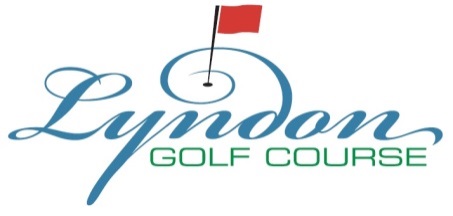 				  Golf League Registration FormLeague Name_______________________________________________________________________ League Type (Men, Women, Mixed, Senior, etc.)_______________________________________League Chairperson:	Name_____________________________________________________________	Address___________________________________________________________	Phone____________________________________________________________	E-Mail_____________________________________________________________	Number of Players ________x $10 registration fee per player = $_________Deposit DueRegistration fee is non-refundable and is not a deposit of any kind.  League space is limited and in high demand.  Returning leagues will have first priority in securing their preferred day/time provided the registration fees are paid by Nov 30, 2019.	Playing Day (circle one)   Mon   Tues   Weds   Thurs   Fri	First Tee-Time Desired: ______________________________________________	Start Date_____________	   End Date _______________________________	Number of Weeks ____________  Any Dates not playing__________________*Note there is no league play on Memorial Day, 4th of July or Labor Day*			Please Complete and return with deposit to:				          Lyndon Golf Course 					7054 E Genesee St.				         Fayetteville, NY 13066					     315.446.1885